ROMÂNIA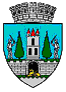 JUDEŢUL SATU MARECONSILIUL LOCAL ALMUNICIPIULUI SATU MARENr. 45194/23.08.2021
                                                                                               PROIECT HOTĂRÂREA nr. ____________privind desființarea de drept a contractului de concesiune nr.47.225-573/26.11.2008 încheiat între Municipiul Satu Mare și SC Beny Alex SRL Negrești Oaș  	Consiliul Local al Municipiului Satu Mare întrunit în ședința ordinară din data de 26.08.2021,  	Analizând: - proiectul de hotărâre înregistrat sub nr. __________________,- referatul de aprobare al inițiatorului înregistrat sub nr. 45195/23.08.2021,               - raportul de specialitate al Serviciului Patrimoniu Concesionări Închirieri înregistrat sub nr. 45197/23.08.2021          -  raportul Serviciului Juridic înregistrat sub nr. 45074/23.08.2021,          - raportul de specialitate al Direcției Economice, înregistrat sub nr. 45.443/25.08.2021,- avizele comisiilor de specialitate ale Consiliului Local Satu Mare,-Raportul Comisiei pentru analiza și evaluarea stadiului de realizare a contractului privind concesionarea Zonei de Agrement Someș înregistrat sub nr. 44893/20.08.2021,Luând în considerare prevederile:-art. 1553 din Codul civil;- art. 87 alin (5), art. 129 alin. (2) lit. d), alin. (6) lit. a), alin. (7) lit. r), și art.327 alin. (4), alin. (7) și alin. (8) din O.U.G. nr.57/2019 privind Codul Administrativ, cu modificările şi completările ulterioare;-Legii nr. 24/2000 privind normele de tehnică legislativă pentru elaborarea actelor normative, republicată, cu modificările şi completările ulterioare;În temeiul prevederilor art.139 alin. (2) şi art.196 alin. (1) lit.a) din O.U.G. nr.57/2019 privind Codul Administrativ, cu modificările şi completările ulterioare,           Consiliul Local al Municipiului Satu Mare adoptă următoarea:H O T Ă R Â R E:Art. 1. Se însușește Raportul Comisiei pentru analiza și evaluarea stadiului de realizare a contractului privind concesionarea Zonei de Agrement Someș înregistrat sub nr. 44893/20.08.2021.Art. 2. Se ia act de incidența clauzei cuprinse la art.6 din Actul adițional nr. 2-1356/12.01.2012 la contractul de concesiune nr. 47.225-573/26.11.2008 încheiat între Municipiul Satu Mare și S.C. Beny Alex SRL Negrești Oaș și aprobă încetarea, prin desființarea de drept a  contractului de concesiune pentru neîndeplinirea de către concesionar a obligațiilor contractuale.Art. 3. Concedentul va efectua demersurile în vederea preluării bunurilor de retur.Art. 4. Cu ducerea la îndeplinire a prezentei hotărâri se încredințează Primarul Municipiului Satu Mare prin Serviciului  Patrimoniu, Concesionări, Închirieri, Serviciul Juridic  și Serviciul financiar contabilitate.Art. 5. Prezenta hotărâre se comunică, prin intermediul secretarului general al municipiului Satu Mare, în termenul prevăzut de lege, Primarului municipiului  Satu Mare, Instituţiei Prefectului - Judeţul Satu Mare şi Serviciului  Patrimoniu, Concesionări, Închirieri și S.C. Beny Alex SRL Negrești Oaș. Inițiator proiectPrimar,Kereskényi Gábor               		                                                                   Avizat                                                                     			 Secretar  general                                                                                                                                                                       Mihaela Maria Racolța Faur Mihaela /2ex